Олимпиада по географии. 6 класс1. Определите масштабы показанных на рис. 4 фрагментов карт, если известно, что расстояние от церкви в городе Снов до ключа «Белый» 0,7 км. Запишите масштаб в числовом, именованном и линейном видах. Сколько времени потребуется путнику для того, чтобы с центральной площади г. Снов по асфальтовой дороге дойти до перекрестка в совхозе «Беличи».  2. Составьте пары правильных ответов «прибор — единица измерения, которой характеризуется измеряемая прибором величина»: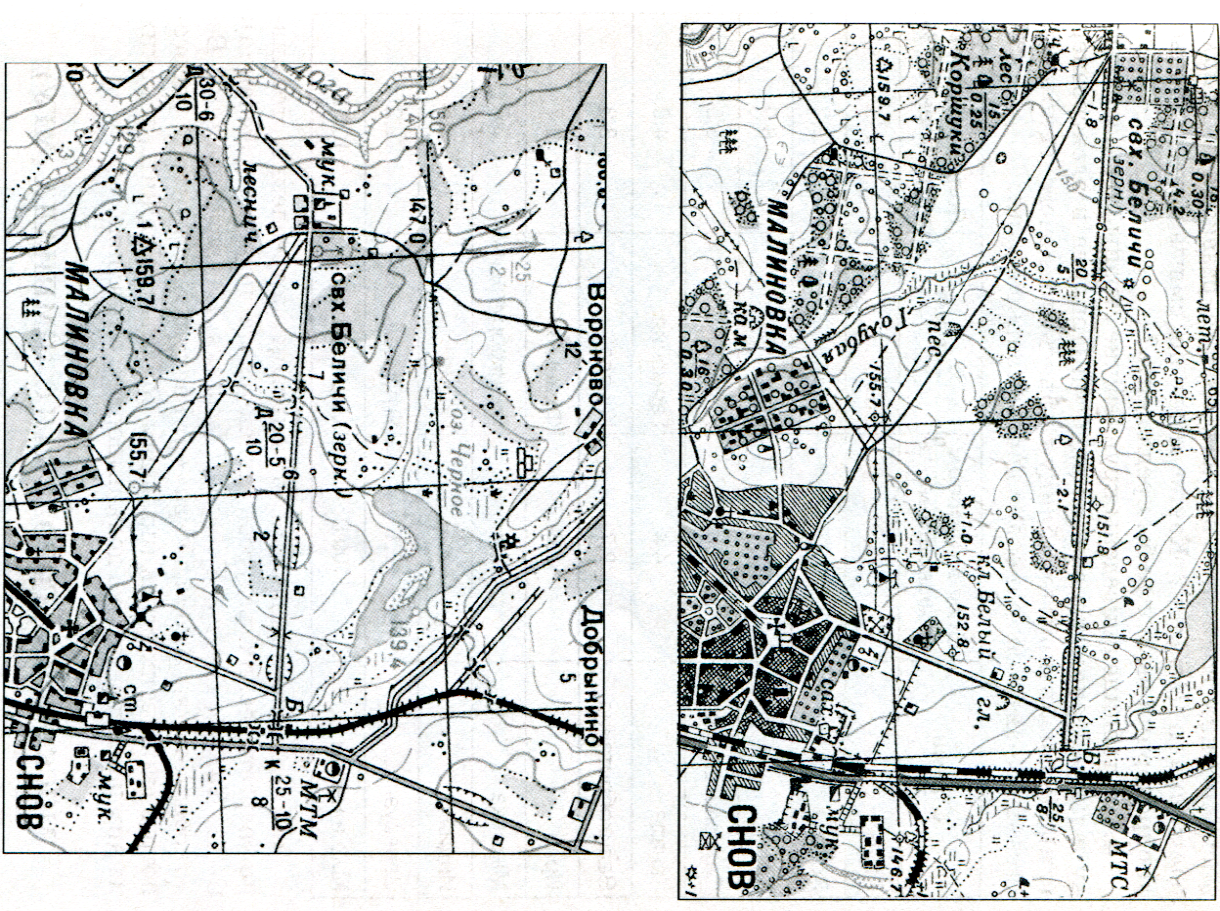 Приборы: анеморумбометр, барограф, гигрометр, осадкомер, термометр, эхолот.Единицы измерения: метр, метр в секунду, миллибар, миллиметр, процент.3. По описанию похода нарисуйте в соответствующем масштабе его маршрут. Используйте условные обозначения, принятые на планах местности. Рисунок должен уместиться в квадрате со стороной 16 см.Группа школьников вышла рано утром в поход из поселка Лесное. Пройдя на северо-восток 200 м, они вышли к реке Быстрой. Перейдя по мосту реку, которая текла в северо-западном направлении, школьники отправились по тропинке вниз по течению реки. Через 300 м напротив большого болота тропинка повернула на восток. Впереди был виден высокий холм, и участники похода стали медленно подниматься на его вершину по тропе. Весь путь до вершины холма составил 500 м. Склоны холма были покрыты кустарником. Поднявшись на вершину, школьники немного передохнули и стали спускаться к лесу, который рос у подножия холма. Спустившись по южному склону и пройдя 400 м от вершины холма, ребята вошли в лес. Лес был очень красив; под пологом берез и дубов было прохладно. Просека, которая тянулась через лес в юго-западном направлении, через 600 м вывела участников похода к озеру. Здесь они отдохнули, искупались и стали собираться домой. Обогнув озеро, школьники пошли по проселочной дороге на запад. По обеим сторонам дороги тянулись луга. Через 300 м дорога привела к шоссе, по которому группа вернулась в Лесное.4. Ответьте на вопросы. А) Какой масштаб крупнее: 1 : 5000 или 1 : 1000? Б) Какой масштаб мельче: «в 1 см 200 км» или «в 1 см 150 км»? В) Какой из линейных масштабов (см. рис.) больше подходит для съемки школьного двора?5. В разных странах,  в разные времена для обозначения масштаба использовались странные, на наш взгляд, единицы.Определите, какой масштаб крупнее: «в 1 дюйме 150 миль» или «в 1 вершке 200 верст».Запишите оба этих масштаба в принятом у нас сегодня численном выражении. Для справки: 1 верста = 1,066 км; 1 вершок = = 4,45 см; 1 дюйм = 2,54 см; 1 миля = 1,609 км.